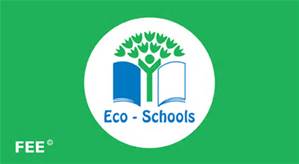 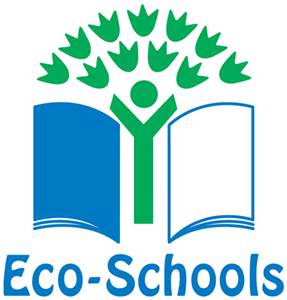 Name: __________________________              Class:  ________________Why I would like to be a member of the Eco Schools Committee:________________________________________________________________________________________________________________________________________________________________________________________________________________________________________________________________________________________________________________________________ Some ideas I have for the Eco Schools Committee:________________________________________________________________________________________________________________________________________________________________________________________________________________________________________________________________Date: ______________                               Signed: _________________________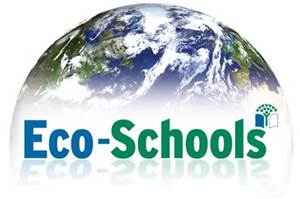 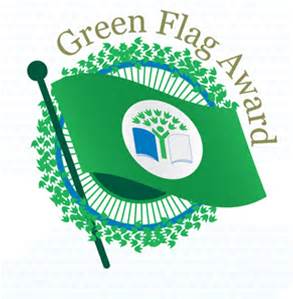 